ANALISIS YURIDIS  TERHADAP KEBATALAN AKTADI BIDANG KENOTARIATANSKRIPSIDiajukan Untuk Memenuhi PersyaratanGuna Memperoleh Gelar Sarjana Hukum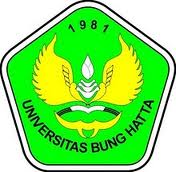 Oleh :AMIRAH NABILA ZALVA1710012111049PROGRAM KEKHUSUSAN : HUKUM PERDATAFAKULTAS HUKUMUNIVERSITAS BUNG HATTAPADANG2022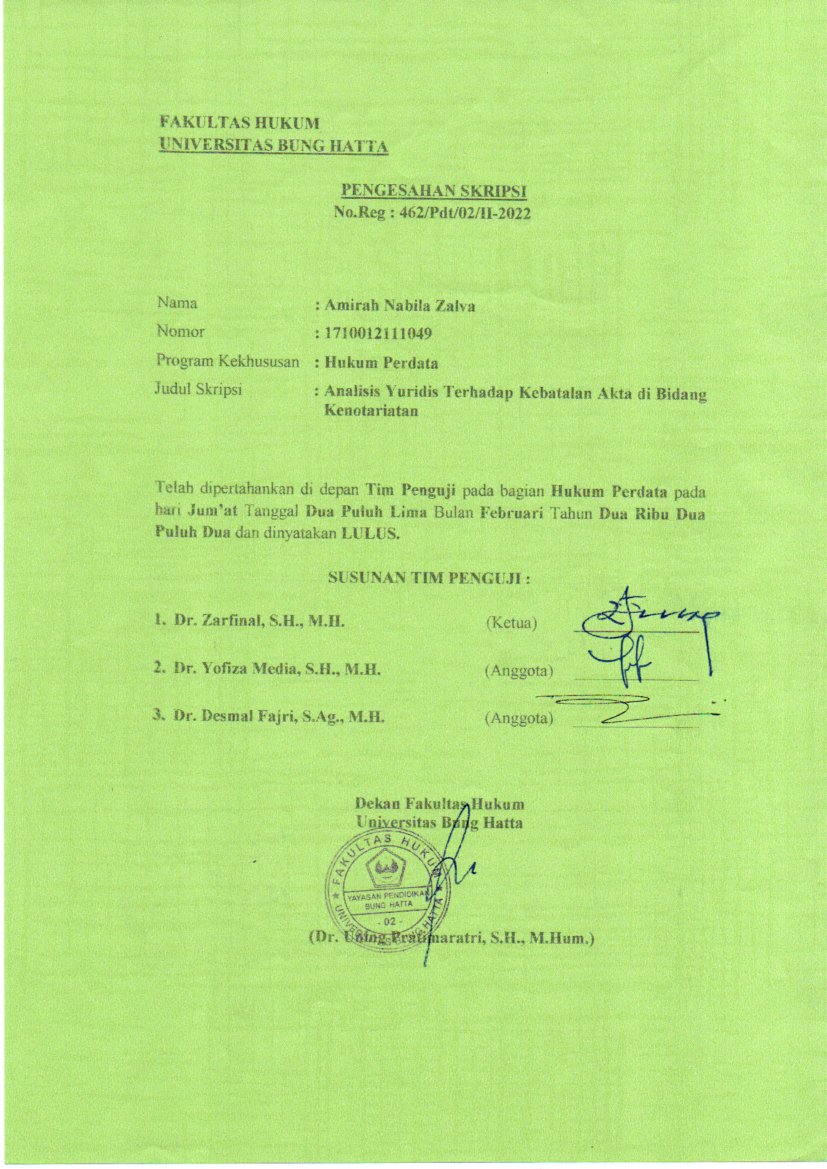 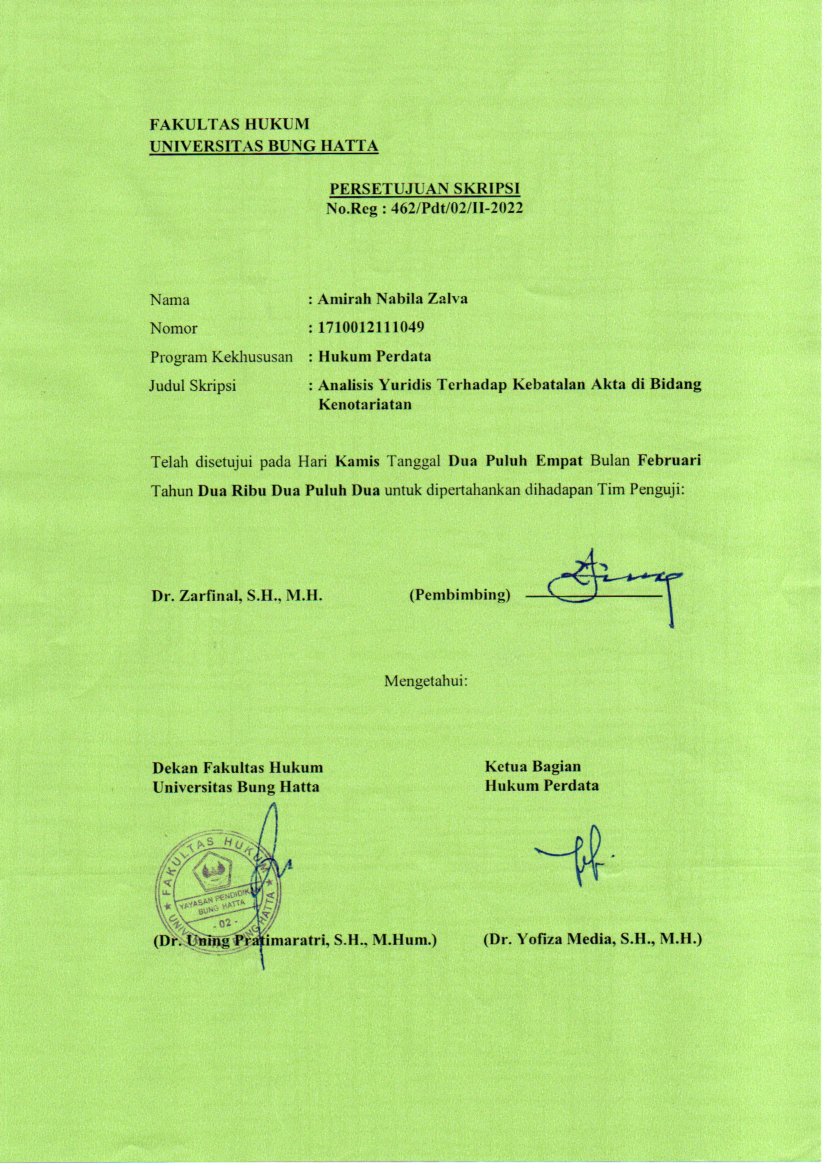 ANALISIS YURIDIS TERHADAP KEBATALAN AKTA DI BIDANG KENOTARIATANAmirah Nabila Zalva1, Zarfinal1Program Studi Ilmu Hukum, Fakultas Hukum Universitas Bung HattaEmail : zalvaamirahnabila18@gmail.comABSTRAKStrategi eksplorasi yang digunakan dalam penelitian ini adalah mengatur penelitian. Memanfaatkan metodologi hukum, berkonsentrasi pada bahan-bahan yang sah penting dan opsional. Tata cara pengumpulan bahan yang sah menggunakan metode studi tertulis dan metode pemeriksaan subyektif penyelidikan bahan yang sah. Akibat dari pemeriksaan tersebut adalah 1) pengikisan akta notaris dapat terjadi karena beberapa hal yang tidak memenuhi syarat tujuan; ketidakcukupan langsung; ketidakberdayaan untuk bertindak; ketidakmampuan relatif; bertentangan dengan hukum; permintaan atau kebaikan publik; terpenuhinya kesempatan-kesempatan yang sah dalam penyelesaian dengan syarat batal; deformitas kehendak; penganiayaan kondisi; default sebagai keadaan mencoret; ketidakpuasaan terhadap pengaturan formal. 2) Akibat yang sah karena pencabutan dan pembatalan yang dilakukan oleh kantor hukum serta individu yang diinvestasikan berfluktuasi. Inisial, akta notaris yang dapat dicabut, akta notaris yang batal demi hukum, akta notaris yang hanya mempunyai kekuatan penegasan akta di bawah tangan, akta notaris yang dibatalkan oleh perkumpulan yang sebenarnya, akta pejabat yang sah dijatuhkan berdasarkan asumsi yang sah. 3) Kendala dan pengaturan khususnya Tidak semua notaris mengetahui dan memahami syarat-syarat keabsahan, keabsahan, dan alasan pembatalan dan pembatalan suatu akta pejabat yang sah. Akuntan publik yang tidak memahami hal ini hendaknya membacakan maksud dibalik dijatuhkan dan dimusnahkannya akta tersebut, khususnya menyinggung pengaturan UUJN dan KUHPerdata.  Kata Kunci : Akta notaris, kebatalan dan pembatalan.ANALISIS YURIDIS TERHADAP KEBATALAN AKTA DI BIDANG KENOTARIATANAmirah Nabila Zalva1, Zarfinal1Program Studi Ilmu Hukum, Fakultas Hukum Universitas Bung HattaEmail : zalvaamirahnabila18@gmail.comABSTRACKThe exploration strategy utilized in this examination is regulating research. Utilizing a legal methodology, concentrate on essential and optional legitimate materials. The procedure of gathering legitimate materials utilizes writing study and subjective examination methods of lawful material investigation. The aftereffects of the examination are 1) the dropping and scratch-off of the notarial deed can happen because of a few things that don't satisfy the goal necessities; outright inadequacy; powerlessness to act; relative ineptitude; as opposed to the law; public request or goodness; satisfaction of lawful occasions in the settlement relying on the prerequisite that it is void; a deformity of will; maltreatment of conditions; default as a state of crossing out; non-satisfaction of formal arrangements. 2) The legitimate ramifications because of scratch-offs and abrogations made by a legal office as well as invested individuals fluctuate. Initial, a notarial deed that can be dropped, a notarial deed is invalid and void, a notarial deed that just has the force of confirmation of an underhand deed, a notarial deed that is dropped by the actual gatherings, a legal official deed is dropped in light of a legitimate assumption. 3) Obstacles and arrangements, in particular Not all Notaries know and comprehend the terms of realness, legitimacy, and reasons for undoing and abrogation of a legal official deed. Public accountants who don't comprehend this should read up the purposes behind the dropping and wipeout of the deed, particularly alluding to the arrangements of the UUJN and the Civil Code. Catchphrases: notarial deed, wiping out, and crossing out.DAFTAR ISIABSTRAK	 iKATA PENGANTAR	iiDAFTAR ISI	vBAB I: PENDAHULUAN	1Latar Belakang Masalah	1Rumusan Masalah.....................	9Tujuan Penelitian	9Metode Penelitian	9Jenis Penelitian………………………………………………………10Sifat Penelitian	11Jenis dan Sumber Bahan Hukum……………………………………11Teknik Pengumpulan Bahan Hukum……………………………….13Teknik Pengolahan Data dan Analisis Data	13BAB II: Tinjauan Pustaka	14Istilah Kebatalan………………………………………………………..14Batal dan Dapat Dibatalkan	14Nonexistent	16Sebab Kebatalan	18Kecakapan Bertindak dan Kewenangan Bertindak………………….19Kecakapan Bertindak………………………………………………19Kewenangan Bertindak	21Pembatasan Atas Kewenangan Bertindak	22Cacat dalam Kehendak	24Kekeliruan dan Penipuan…	25Ancaman	25Penyalahgunaan Keadaan	26Bentuk Perjanjian	26Bertentangan Dengan Undang-Undang	28Bertentangan Dengan Ketertiban Umum dan Kesusilaan Baik………..32Syarat Batal	34Akibat Dari Kebatalan	35BAB III: PEMBAHASAN	39Penetapan Declaratoir dan Keputusan Constitutief	391. Pengesahan dan Penguatan	40Pasal 84 Undang-Undang Republik Indonesia Tentang Jabatan Notaris	41Mempunyai Kekuatan Pembuktian Akta di Bawah Tangan atau Batal demi Hukum	41Akta Pernyataan Keputusan Rapat	43BAB IV: PENUTUP	46Kesimpulan	46Saran	49Daftar Pustaka